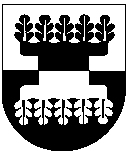 Šilalės rajono savivaldybės MERASpotvarkisDĖL ŠILALĖS RAJONO SAVIVALDYBĖS TARYBOS 46 POSĖDŽIO SUŠAUKIMO2022 m. vasario 17 d. Nr. T3-11ŠilalėVadovaudamasis Lietuvos Respublikos vietos savivaldos įstatymo 13 straipsnio 4, 6 ir 111 dalimis, 20 straipsnio 2 dalies 1 punktu ir 4 dalimi:Š a u k i u 2022 m. vasario 24 d. 10.00 val. Šilalės rajono savivaldybės tarybos 46 posėdį, kuris vyks nuotoliniu būdu realiuoju laiku elektroninių ryšių priemonėmis.2. T e i k i u Šilalės rajono savivaldybės tarybai svarstyti šiuos klausimus:2.1. Dėl pritarimo Šilalės rajono savivaldybės tarybos ir mero 2021 metų veiklos ataskaitai.Pranešėjas Algirdas Meiženis.2.2. Dėl pritarimo Šilalės rajono savivaldybės administracijos direktoriaus ir administracijos 2021 m. veiklos ataskaitai.Pranešėjas Gedeminas Sungaila.2.3. Dėl Šilalės rajono savivaldybės tarybos 2021 m. rugpjūčio 26 d. sprendimo Nr. T1-185 ,,Dėl Šilalės rajono savivaldybės tarybos komitetų sudarymo“ pakeitimo.Pranešėjas Algirdas Meiženis.2.4. Dėl Šilalės rajono savivaldybės tarybos Kontrolės komiteto pirmininko skyrimo.Pranešėjas Algirdas Meiženis.2.5. Dėl Šilalės rajono savivaldybės 2022–2024 metų strateginio veiklos plano patvirtinimo.Pranešėja Danguolė Vėlavičiutė.2.6. Dėl Šilalės rajono savivaldybės tarybos 2021 m. gruodžio 10 d. sprendimo Nr. T1-269 „Dėl didžiausio leistino etatų skaičiaus biudžetinėse įstaigose nustatymo“ pakeitimo.Pranešėja Danguolė Vėlavičiutė.2.7. Dėl pritarimo Šilalės rajono savivaldybės administracijai dalyvauti „Tūkstantmečio mokyklų“ programoje partnerio teisėmis.Pranešėja Rasa Kuzminskaitė.2.8. Dėl pritarimo Šilalės rajono savivaldybės Antikorupcijos komisijos 2021 metų veiklos ataskaitai.Pranešėja Raimundė Gečienė.2.9. Dėl pritarimo Šilalės rajono savivaldybės jaunimo reikalų tarybos 2021 m. veiklos ataskaitai.Pranešėja Lina Maslauskienė.2.10. Dėl leidimo tapti projekto „Laukuviečių bendruomenės verslo materialinės bazės plėtra“ partneriu.Pranešėjas Martynas Remeikis.2.11. Dėl leidimo rengti ir teikti paraišką projekto „Upynos tvenkinio infrastruktūros pritaikymas žvejų bendruomenės ir turistų poreikiams“ finansavimui gauti.Pranešėjas Martynas Remeikis.2.12. Dėl Kelių priežiūros ir plėtros programos finansavimo lėšų, skirtų Šilalės rajono savivaldybės vietinės reikšmės keliams ir gatvėms tiesti, taisyti (remontuoti), prižiūrėti ir saugaus eismo sąlygoms užtikrinti, naudojimo tvarkos aprašo patvirtinimo.Pranešėjas Martynas Remeikis.2.13. Dėl Šilalės rajono savivaldybės tarybos 2021 m. spalio 4 d. sprendimo Nr. T1-223 „Dėl leidimo vykdyti projektavimo darbų pirkimą“ pakeitimo.Pranešėjas Martynas Remeikis.2.14. Dėl leidimo Šilalės rajono savivaldybės administracijai rengti pažangos planą pagal „Tūkstantmečio mokyklų“ programą.Pranešėjas Martynas Remeikis.2.15. Dėl Šilalės rajono savivaldybės tarybos 2020 m. gegužės 15 d. sprendimo Nr. T1-136 „Dėl leidimo rengti ir teikti paraišką „Gatvių apšvietimo modernizavimas Šilalės rajone“ pripažinimo netekusiu galios.Pranešėjas Martynas Remeikis.2.16. Dėl Šilalės rajono savivaldybės tarybos 2020 m. liepos 30 d. sprendimo Nr. T1-202 „Dėl Šilalės rajono savivaldybės nevyriausybinių organizacijų tarybos sudėties patvirtinimo“ pakeitimo.Pranešėjas Martynas Remeikis.2.17. Dėl sutikimo perimti Šilalės rajono savivaldybės nuosavybėn valstybei nuosavybės teise priklausantį materialųjį turtą ir jo perdavimo.Pranešėja Reimunda Kibelienė.2.18. Dėl Šilalės rajono savivaldybės nuosavybės teisės į inžinerinius statinius įregistravimo ir perdavimo valdyti, naudoti ir disponuoti jais patikėjimo teise Šilalės rajono savivaldybės administracijai.Pranešėja Reimunda Kibelienė.2.19. Dėl Šilalės rajono savivaldybės tarybos 2007 m. gruodžio 20 d. sprendimo Nr. T1-317 „Dėl Šilalės rajono keleivinio transporto ir moksleivių pavėžėjimo organizavimo komisijos sudarymo ir nuostatų tvirtinimo“ pakeitimo.Pranešėja Reimunda Kibelienė.2.20. Dėl Šilalės rajono savivaldybės tarybos 2020 m. spalio 30 d. sprendimo Nr. T1-279 „Dėl Laikino atokvėpio paslaugos organizavimo ir teikimo Šilalės rajono savivaldybėje tvarkos aprašo patvirtinimo“ pripažinimo netekusiu galios.Pranešėja Reimunda Kibelienė.2.21. Dėl Šilalės rajono savivaldybės aplinkos apsaugos rėmimo specialiosios programos 2021 metų priemonių vykdymo ataskaitos patvirtinimo.Pranešėja Virginija Bukauskienė.2.22. Dėl pritarimo Šilalės rajono savivaldybės Narkotikų kontrolės komisijos veiklos ataskaitai už 2021 m.Pranešėja Silva Paulikienė.2.23. Dėl Šilalės rajono savivaldybės 2022 metų biudžeto patvirtinimo.Pranešėjai: Gedeminas Sungaila, Danguolė Vėlavičiutė.2.24. Kita informacija.Pranešėjas Algirdas Meiženis.3. P a v e d u paskelbti šį potvarkį Šilalės rajono savivaldybės interneto svetainėje www.silale.lt ir vietinėje spaudoje.Šis potvarkis gali būti skundžiamas Lietuvos Respublikos administracinių bylų teisenos įstatymo nustatyta tvarka Regionų apygardos administracinio teismo Klaipėdos rūmams (Galinio Pylimo g. 9, 91230 Klaipėda) per vieną mėnesį nuo šio potvarkio paskelbimo dienos.Savivaldybės meras	Algirdas Meiženis